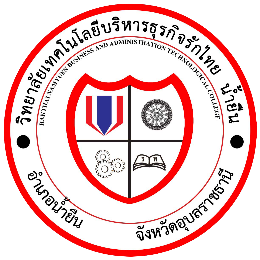 คำร้องข้อสอบความก้าวหน้าหัวข้อ และเค้าโครงการวิทยาลัยเทคโนโลยีบริหารธุรกิจรักไทย น้ำยืน                          RAKTHAI NAMYUEN BUSINESS AND ADMINISTRATION TECHNOLOGICAL COLLEGE ------------------------------------------------------------------------------------------------------------------------------------						  วันที่ .................... เดือน .......................พ.ศ. ..................ชื่อ นาย/นางสาว/นาง ......................................................................รหัสประจำตัว..............................................ชื่อ นาย/นางสาว/นาง ......................................................................รหัสประจำตัว..............................................ชื่อ นาย/นางสาว/นาง ......................................................................รหัสประจำตัว..............................................ประเภทวิชา ..........................................สาขาวิชา .......................................... สาขางาน ....................................จัดทำโครงการ เรื่อง(ภาษาไทย) …………………………………………………………………………………………………………………………………………..(ภาษาอังกฤษ) .......................................................................................................................................................	มีความประสงค์ขอสอบความก้าวหน้าหัวข้อ และเค้าโครงการ วันที่...........................เวลา ...................	ณ ........................................................................ อาคาร .......................................................................	โดยมีอาจารย์ที่ปรึกษาโครงการลงนามรับทราบแล้วดังนี้				ชื่อ – สกุล อาจารย์ พร้อมตำแหน่งวิชาการ      ลงนาม        วัน/เดือน/ปี1. อาจารย์ที่ปรึกษาโครงการหลัก ..................................................................... ...........................   .....................2. อาจารย์ที่ปรึกษาโครงการร่วม ..................................................................... ...........................   .....................พร้อมนี้ได้แนบสำเนาโครงการ 5 บท จำนวน 3 ชุดคณะกรรมการสอบประกอบด้วย				ชื่อ – สกุล อาจารย์ พร้อมตำแหน่งวิชาการ      ลงนาม        วัน/เดือน/ปี1. ประธาน                            ..................................................................... ...........................   .....................2. กรรมการ		          ..................................................................... ...........................   .....................3. กรรมการ 		          ..................................................................... ...........................   .....................	ลายมือชื่อนักศึกษา        ..................................................................... ...........................   .....................-------------------------------------------------------------------------------------------------------------------------------------ความเห็นฝ่ายวิชาการ						ความเห็นผู้อำนวยการ เห็นควรอนุมัติ						 เห็นควรอนุมัติ ไม่เห็นควรอนุมัติ						 ไม่เห็นควรอนุมัติลงชื่อ.................................................				ลงชื่อ..................................................      (นายทัศน์พัสกร   โตมร)					      (นายอาณัติ  เหล่าโก้ก)............/..................../......................				..................../......................./...................